The following tracks use looping chord progressions that are related to one of the four-chord schemas (singer/songwriter, doo-wop, or hopscotch).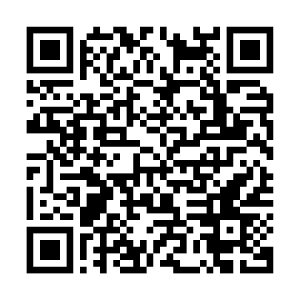 Listen to each track on the Spotify playlist by scanning the QR code or following the link on the textbook chapter.Notate the looping chord progression in chord symbols. Then, identify which schema this resembles, and identify how it’s been varied in the song.Describe the effect of the alteration: does it make smoother/leapier voice leading? Does it add chromaticism? Something else?The first song is completed for you as an example.Sia, “Cheap Thrills” (2016), chorus starting at 0:31Static & Ben El Tavori, “Namaste” (2018)Iron Maiden, “Blood Brothers” (2000)Thomas Rhett, “Life Changes” (2017)Beyoncé, “Halo” (2008)The Black Eyed Peas, “Let’s Get It Started” (2003)Adele, “Someone Like You” (2011), intro and verseMree, “Against the Current” (2011), intro and verseChord symbols:F♯mi – D – A – E/G♯Schema and variations:Singer/songwriter with V chord invertedEffect:Smoother bass line between A and F♯mi chordsChord symbols:E♭ Schema and variations:Effect:Chord symbols:Emi Schema and variations:Effect:Chord symbols:GSchema and variations:Effect:Chord symbols:ASchema and variations:Effect:Chord symbols:BmiSchema and variations:Effect:Chord symbols:ASchema and variations:Effect:Chord symbols:DSchema and variations:Effect: